Parallel Computing
CM30225Russell Bradford2023/241. Parallel AlgorithmsFork and JoinThe next general structuring method to look at is fork and joinWe have seen this before, as it is just the superstep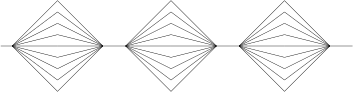 SuperstepOf course, we would like to make the sequential parts between the forks as small as possible2. Parallel AlgorithmsFork and JoinThis is quite popular, as many problems decompose this wayFor example, multiply two matrices together then add in a third matrixThe processing forks to multiply the matrices using parallel sub-tasks, then joins after thatWe could use barriers between the two phases3. Parallel AlgorithmsFork and JoinTake care not to confuse the structure of fork and join with the creation and joining of threads“Fork and join” describes the concurrency in the execution, not the mechanism for executionWe might want to do the sub-tasks provider/consumer, or manager/worker or thread pool or whateverIt is very unlikely we would want to use pthread_create and pthread_join every time4. Parallel AlgorithmsPipelines/SystolicAnother structuring method we have seen before is the pipeline, also called systolic array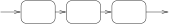 PipelineInput data is transformed by several separate stages by several separate processorsA well-balanced pipeline (eventually) gives perfect speedup and efficiency5. Parallel AlgorithmsMapReduceFinally, for now, we look at another concept imported from the functional style: MapReduceThis is a combination of a map and a reduce, and is a kind of divide and conquerA map takes a function and a structure (a list or vector or tree or whatever) of data, and applies that function to each element in the structureAs long as there is no interference between the items of data, this is trivially parallelisable: stick different items of data on different processors and execute the function on each6. Parallel AlgorithmsMapReduceThe reduce step then gathers together all the sub-results and merges them together to produce the required answerDepending on what kind of reduction we require, this can be extensively parallelised, tooE.g., the merge in a parallel sum being done in a tree-like wayE.g., the merge of URLs that result from a Web search can be done similarly, perhaps a sort in order of relevanceOther reductions might be less or more parallelisable7. Parallel AlgorithmsMapReduceFor example, given a vector of numbers compute the sum of the squares of the valuesMap: do the squares in parallelReduce: add them together in parallel8. Parallel AlgorithmsMapReduceAnother example: Web search. The data is distributed in chunks across many machinesMap: a machine searches its own chunkReduce: merging and sorting the partial resultsMapReduce is much used by Google for their various services, not just searching9. Parallel AlgorithmsMapReduceThis clearly scales well to huge systems!This is helped a lot helped by the source data being stationary and sending the map function to the machine that hosts the data: a reversal of the way we normally think about thingsMapReduce also copes well with less than 100% reliability of the hardware10. Parallel AlgorithmsAside: ReliabilityA quick word on reliability: modern machines are pretty reliable and we are not used to them breaking down too oftenHuge clusters are a different proposition entirelyWhen you have 100s of thousands of machines in your system, you must plan for one to break down in the middle of your computation!So another issue large systems and the algorithms that run on them have to contend with is machines failing11. Parallel AlgorithmsAside: ReliabilityFor example, you might want to run the same sub-task on more than one processor for reliability: if one breaks you’ll still get the resultAt one point Hector, a UK academic cluster, was having a failure rate of one node per day12. Parallel AlgorithmsClassical ProblemsWe now turn to look at a few classical problems that are used to illustrate the issues that arise in designing parallel programsThe first is readers/writers, which looks at synchronisation in the shared use of data, in, for example, a databaseSome processes may want to simply read data, a readerOthers might want to read and then update data, a writerTo ensure consistency in the data, a writer must have exclusive access to the database(A simplification of reality, if you know anything about databases)13. Parallel AlgorithmsReaders/WritersWhen there is no writer using the database, any number of readers can access it simultaneouslyNote, as a consequence of exclusive access, a writer cannot access the database while there is any reader using itOne solution is to use simple primitives14. Parallel AlgorithmsReaders/Writersint readers = 0;
rlock = make_lock();     // protect readers
wsem = make_semaphore(1);// sync writers

void reader()                      void writer()
{                                  {
  lock(rlock);                       wait(wsem);
  readers++;                         ... write ...
  if (readers == 1) wait(wsem);      signal(wsem);
  unlock(rlock);                   }
  ... read ...
  lock(rlock);
  readers--;
  if (readers == 0) signal(wsem);
  unlock(rlock);
}15. Parallel AlgorithmsReaders/WritersThe rlock is to protect the count of the number of readersThe wsem synchronises the readers and writers: a writer must wait until all readers have left, and a reader must wait until a writer has leftif (readers == 1) wait(wsem); the first reader in sets the write semaphoreif (readers == 0) signal(wsem); the last reader out releases the semaphoreThis works, but has a problem16. Parallel AlgorithmsReaders/WritersThe problem is that this code is unfair in the way it treats readers and writersA writer can be excluded for an arbitrarily long time while readers come and goreader 1 arrives and sets the wsema writer arrives; it waits on wsemreader 2 arrives; it can continuereader 1 leavesreader 3 arrives; it can continuereader 2 leavesand so on17. Parallel AlgorithmsReaders/WritersThis is called readers’ preferenceThe continuing stream of readers conspire to keep out the writer: the readers never signal the wsemWith low probability, but it happensThis is starvation of the writer18. Parallel AlgorithmsReaders/WritersWe might try to fix the writer starvation by having a writer pending count, and have readers wait if there is a writer (or some suitable number of writers) waitingExercise Do thisBut now we have a writers’ preference and readers can be starved19. Parallel AlgorithmsReaders/WritersMaking this fair for both readers and writers is harder than you thinkThough having a readers’ preference is not as bad as you might think, as typical code has more reads than writesExercise Go and read up on the many suggested solutions to readers/writersExercise Read about the POSIX pthread_rwlockExercise Read about read-copy-update (RCU) and its choice of compromisesExercise Think about how you might use GCD queues20. Parallel AlgorithmsProducers/ConsumersThe next classical problem looks at how two or more processes can communicate: passing data between processesFor example, how a manager might feed data to a worker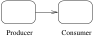 Producer/ConsumerIf the producer sends directly to the consumer, this would require a synchronisation between them for every data itemAnd it would require the consumer to process data at the same rate as the producer produces it (as in a pipeline)Exercise Compare with MPI21. Parallel AlgorithmsProducers/ConsumersSo, typically, there is a buffer between them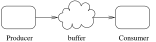 Buffered Producer/ConsumerThis is just some area of memory in a shared memory system; or a message queue for a distributed memory system22. Parallel AlgorithmsProducers/ConsumersThe advantage is that we can decouple the producer and consumereach can work at their own rate, until the buffer fills or emptiesthere is less synchronisation, thus less waiting aroundthe producer and consumer are now working asynchronously: not synchronising on every message23. Parallel AlgorithmsProducers/ConsumersWhen the producer produces data, it writes it into the next free place in the bufferUnless the buffer is full, when the producer must wait until a place becomes free by the consumer reading some dataSymmetrically, when the consumer want to consume data, it reads it from the next position in the bufferUnless the buffer is empty, when the consumer must wait until some data arrives by the producer writing itSo there is synchronisation, but only when necessary, dictated by the size of the bufferWe need to see how to manage this synchronisation24. Parallel AlgorithmsProducers/ConsumersFor example, a buffer of size 1, using two semaphores, called empty and full             empty = make_semaphore(1);
              full = make_semaphore(0);
producer() {              consumer() {
  produce data              wait(full);
  wait(empty);              take from buffer
  insert in buffer          signal(empty);
  signal(full);             consume data
}                         }25. Parallel AlgorithmsProducers/ConsumersA simple extension to a buffer of size  is to use counting semaphores data and free with free initialised to     free = make_counting_semaphore(n);
    data = make_counting_semaphore(0);
producer() {              consumer() {
  produce data              wait(data);
  wait(free);               remove from buffer
  append to buffer          signal(free);
  signal(data);             consume data
}                         }26. Parallel AlgorithmsProducers/ConsumersBut this works only if appending to and reading from the buffer are independent operationsIn this code as written, the producer and consumer might be acting simultaneously on the buffer: we need to make sure the update does not have a data raceSo, for example, might want a lock on the buffer, or make sure the buffer can otherwise safely support a simultaneous read and write (e.g., for a hash table this might be difficult)27. Parallel AlgorithmsProducers/ConsumersAnd things get more interesting when there is more than more producer, or more than one consumer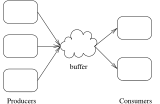 Multiple Produces/Consumers28. Parallel AlgorithmsProducers/ConsumersNow concurrent access to the buffer is really a problemWe might use a lock to do this              free = make_semaphore(1);
              data = make_semaphore(0);
             buffy =  make_lock();
producer() {              consumer() {
  produce data              wait(data);
  wait(free);               get_lock(buffy);
  get_lock(buffy);          take from buffer
  insert in buffer          free_lock(buffy)
  free_lock(buffy);         signal(free);
  signal(data);             consume data
}                         }29. Parallel AlgorithmsProducers/ConsumersExercise Prove that this cannot deadlockUsing one lock means that we cannot insert into the buffer at the same time as reading from itThis is often an unnecessary restriction, e.g., the buffer is an area of memory where we can read one element at the same time as writing a different oneAgain, this might not be possible if the buffer was some more sophisticated kind of datastructure30. Parallel AlgorithmsProducers/ConsumersSo, often we have two locks, one for the insert position and one for the remove positionAnd we have to be careful when they coincide, e.g., when the buffer is full or empty31. Parallel AlgorithmsProducers/ConsumersImplementations of buffers tend to be eitherlinked lists (unbounded size)fixed arrays, used circularlyIn any case, the buffers are usually actually queues, namely first in first out32. Parallel AlgorithmsProducers/ConsumersMore advanced use of queues is possibleIf you have just one producer, you can implement a  lockless insert into the queue: namely the insert end does not need a lock (or other synchronisation mechanism)The “gap” between testing for a space in the buffer and inserting is not a problem as no-one else is inserting dataYou still have to think carefully about the interaction of this with the removal of data33. Parallel AlgorithmsProducers/ConsumersSymmetrically, if there is just one consumer, it is possible to have a lockless readThese require extremely careful programming, but can be useful in reducing overheadsConsequently, it is possible to implement a single producer/single consumer entirely lock-freeExercise Find out how to do this (it involves memory barriers!)